Name________________________________							        Date __________Mr. Tallman										        Math 7-8 ADo NowIn the space below, list as many opposites as you can think of.Lesson #1 – Integers and Absolute ValueUse the key words in the word bank below to fill in the ovals in the graphic organizer.  You may put more than one word in each oval.Let’s review positive and negative numbers:Use the Venn diagram below to record what you know about positive and negative numbers.**___________________________ is neither positive nor negative**Integer ConceptsSort out each word below into either the positive or negative column.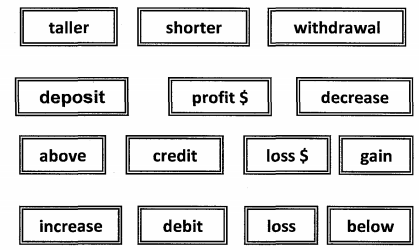 Now, You Try!Write an integer to represent each of the following situations.Absolute ValueThe absolute value of an integer is ______________________________________________________________.The distance from 0 to 5 units 	 = ___________The distance from 0 to – 5 units	_________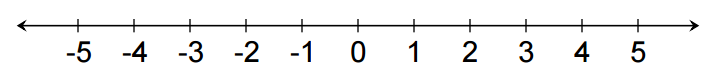 Can absolute value ever be negative?  Justify. ____________________________________________________________________________________________________________________________________________________________Now, You Try!Simplify the following:Compare the following using .Math in the Real World10) Is the freezing point of airplane fuel or candle wax closer to the freezing point of water (?  Explain your reasoning. 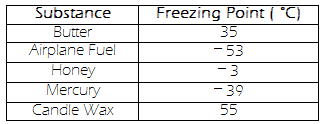 _______________________________________________________________________________________________________________________________________________________________________________________________________________________________________Word BankWord BankWord BankWord BankOppositesPositive NumbersNegative NumbersWhole NumbersNegativePositive1) a loss of $200 ____________________2) 85 feet below sea level ____________________3) a deposit of $150 ______________________4) a withdrawal of $20 _______________________5)    __________6)     __________7)     __________8)    9)    10)    